Аналитическая справкапо результатам внутренней системы оценки качества образованияСрок проведения: 23.06.2021 – 05.07.2021г.Основание: Приказ от 23.06.2021 № 48 «Об утверждении Положения ВСОКО ДО и     проведении мониторинговых мероприятий»Положения ВСОКО ДО.Целью системы	мониторинга	качества	дошкольного	образования	в ДОУ является установление соответствия качества дошкольного образования в МБДОУ Федеральным государственным образовательным стандартам дошкольного образования по следующим направлениям:качество образовательных программ дошкольного образования;качество содержания образовательной деятельности в ДОО;качество образовательных условий в ДОО;качество формирования и реализации адаптированных образовательных                программ;качество взаимодействия с семьей;обеспечение здоровья, безопасности и качества услуг по присмотру и уходу;качество управления в ДОУ.Исследования проводились по нескольким направлениям:наличие/ отсутствие ООП ДОУ;соответствие структуры и содержания Основной образовательной программы (ООП ДОУ) требованиям ФГОС ДО;программно-методическое обеспечение ООП ДОУ, а также парциальные программы, отражающие региональные приоритеты развития системы дошкольного образования;анализ современной образовательной среды;анализ использования педагогами эффективных  форм и методов взаимодействия с детьми;анализ образовательного ценза педагогов;анализ квалификационного уровня педагогов;качество	образовательной	инфраструктуры	и	развивающей	предметно -  пространственной среды в групповых помещениях;анализ создания условий для социально-личностного развития ребенка;анализ взаимодействия сотрудников с семьями;педагогический	ресурс	семьи	в	образовательном	процессе,	обеспечивающих индивидуальную поддержку ребенка в условиях семейного воспитания;анализ удовлетворенности родителей образовательными услугами;анализ уровня заболеваемости (за 2 года);анализ создания безопасных условий дошкольного образования, присмотра и ухода;анализ нормы питания;анализ внутренней системы оценки качества образования дошкольного образования     (ВСОКО ДО).Оценка качества основной образовательной программы дошкольного образованияДля нормативно-правового обеспечения реализации ООП ДОУ имеется документация, соответствующая требованиям действующего законодательства, иных нормативно-правовых актов (Устав, локальные акты, лицензия на право осуществления образовательной деятельности, документы, обеспечивающие процесс управления реализацией ООП ДО и др.). Основная образовательная программа ДОУ, разработанная с учётом примерной образовательной программы дошкольного образования «Детство» под редакцией Т.И. Бабаевой, А.Г. Гогоберидзе, О.В. Солнцевой, обеспечивает развитие детей в возрасте от 3 до 7 лет. Содержание Основной образовательной программы выстроено в соответствии с научными принципами и подходами, обозначенными ФГОС ДО: развивающего обучения, научной обоснованности и практической применимости, полноты и достаточности, интеграции образовательных областей, комплексно - тематического подхода.Оценка качества Основной образовательной программы Станиченского детского сада (далее ООП ДОУ) показала, что структура программы, её содержание и наполняемость соответствует требования ФГОС ДО. Программа содержат 3 раздела: целевой, содержательный и организационный, где представлен материал для основной части и части, формируемой участниками образовательных отношений. Программа содержит такие разделы, как приоритетные направления, учет специфики условий ДОУ, вариативные формы, описание значимых характеристик, целевых ориентиров, обеспеченности ООП и АООП ДОУ, календарный учебный график, учебный план, комплексно – тематическое планирование, режим дня и особенности предметно – пространственной развивающей среды. Объем обязательной части ООП ДОУ и части, формируемой участниками образовательного процесса, соответствует требованиям к объему и содержанию, отражает специфику условий осуществления образовательного процесса и приоритетного направления (социально-коммуникативное развитие дошкольников), а также включает время, отведенное на взаимодействие с семьями детей по реализации Основной образовательной программы дошкольного образования. Программа реализуется в совместной деятельности взрослого и детей и самостоятельной деятельности детей не только в рамках образовательной деятельности, но и при проведении режимных моментов в соответствии со спецификой дошкольного образования; построение образовательного процесса происходит на адекватных возрасту формах работы с детьми (ведущая – игра). Вместо специально организованных формальных занятий педагоги решают задачи развития (воспитания и обучения) в ходе совместной с детьми игровой, коммуникативной, трудовой, познавательно-исследовательской, продуктивной, музыкально-художественной деятельности, в ходе режимных моментов, во время самостоятельной деятельности детей, во взаимодействии с семьями воспитанников.Целевая направленность, содержательный и организационный компонент ООП ДОУ в части, формируемой участниками образовательных отношений, разработаны в соответствии с изучением спроса на образовательные услуги со стороны потребителей и в соответствии со спецификой национальных, социокультурных и иных условий, в которых осуществляется образовательная деятельность. Мониторинг программно-методического обеспечения разработки и реализации основных, в том числе адаптированных образовательных программ дошкольного образования показал, что для реализации обязательной части ООП ДОУ используется учебно- методический комплект комплексной образовательной программы дошкольного образования «Детство»/Т.И. Бабаева, А.Г. Гогоберидзе, О.В. Солнцева и др. - СПб.: ООО «Издательство «Детство- Пресс».Часть, формируемая участниками образовательного процесса разработана с использованием содержания следующих программ:Парциальная программа дошкольного образования «Здравствуй, мир Белогорья» (образовательная область «Познавательное развитие») /Л.В.Серых, Г.А.Репринцева. – Воронеж:    Издат - Черноземье;Добрый мир. Православная культура для малышей: учебно-методическое пособие для педагогов, специалистов системы дошкольного образования/ Ред.-сост. Л.Л. Шевченко. – М.: ИИУ МГОУ;Авдеева Н.Н., Князева О.Л, Стеркина Р.Б.. Безопасность: Учебное пособие по основам безопасности жизнедеятельности детей старшего дошкольного возраста. - СПб.: «ДЕТСТВО- ПРЕСС»;Мониторинг качества развивающей предметно-пространственной средыРазвивающая предметно-пространственная среда группы организована в виде хорошо разграниченных зон, оснащенных большим количеством развивающего материала. Образовательная среда создана с учетом возрастных возможностей детей и конструируется таким образом, чтобы ребенок в течении дня мог найти для себя увлекательное занятие. В группе созданы «центры», которые содержат в себе познавательный и развивающий материал в соответствии с возрастом детей: книжный, ролевых игр, настольно-печатных игр, природы, игровой, художественного творчества. Мебель и игровое оборудование подобраны с учетом санитарных и психологопедагогических требований. В группе созданы условия для самостоятельной, художественной, творческой, театрализованной, двигательной деятельности. Для занятий по конструированию имеются разнообразные виды конструкторов.Развивающая предметно-пространственная среда содержательно насыщенная, трансформируемая, полифункциональная, вариативная, доступная и безопасная. Воспитанникам доступен широкий круг разнообразных материалов, которые используются для развития ребенка. РППС адаптируется под интересы, инициативу, возможности и потребности воспитанников, способствует проявлению самостоятельности, развитию критического мышления, осуществляется планомерное, систематическое обогащение и совершенствование образовательной среды. РППС постоянно обновляется и пополняется в зависимости от тематического планирования, интересов детей, запросов родителей (законных представителей). Развивающая предметно-пространственная среда в группе обеспечивает реализацию содержания дошкольного образования по пяти образовательным областям ФГОС ДО.Территория детского сада является важным составляющим звеном развивающей предметно - пространственной среды. Игровая площадка соответствует гигиеническим требованиям, возрастным и индивидуальным особенностям воспитанников и обеспечивает удовлетворение потребностей детей в движении и развитии. Покрытие групповой площадки травяное, не оказывающее вредного воздействия на детей. На площадке установлено игровое и спортивное оборудование для активной деятельности детей во время прогулок. Для защиты детей от солнца и осадков имеется беседка. Оценка кадровых условий реализации ООП ДООНа 01.01.2021г. ДОУ на 100% укомплектовано квалифицированными педагогическими кадрами. Педагогический коллектив составляет 2 воспитателя.В 2021 году в дистанционной форме воспитатели прошли курсы повышения квалификации. В 2020 – 2021 учебном году в связи с ограничительными мерами по предотвращению распространения коронавирусной инфекции педагоги использовали в работе дистанционные образовательные технологии.Анализ данных, полученных на основе наблюдения и опроса воспитателей по применению ими информационных и дистанционных технологий в образовательной деятельности, показал, что педагоги испытывали некоторые трудности, связанные с отсутствием необходимых компетенций для подготовки к дистанционным занятиям и их проведению в Skype, Zoom и WhatsApp. Педагогические работники обеспечивают эмоциональное благополучие детей, поддержку индивидуальности и инициативы детей, умение устанавливать правила взаимодействия в разных ситуациях, способствуют конструктивному взаимодействию с родителями воспитанников.ДОУ укомплектовано педагогическими кадрами полностью. План аттестационных мероприятий и курсовой переподготовки на 2020-2021 учебный год выполнен; все педагоги повышали свой профессиональный уровень через дистанционное участие в методических объединениях района, коуч-сессии проекта «Дети в приоритете», прохождение процедуры аттестации – соответствие занимаемой должности, самообразование, знакомились с опытом работы своих коллег из других дошкольных учреждений. В ДОУ работает стабильный кадровый состав, способный эффективно осуществлять поставленные цели и задачи. Все это в комплексе дает хороший результат в организации педагогической деятельности, улучшении качества образования и воспитания дошкольников, положительно влияет на развитие ДОУ в целом. Оценка качества психолого-педагогических условий дошкольного образованияВ соответствии с Федеральным государственным образовательным стандартом дошкольного образования особое внимание уделяется психолого-педагогическим условиям. Задачи психолого-педагогической работы по формированию физических, интеллектуальных и личностных качеств детей решаются интегрировано в ходе освоения всех образовательных областей наряду с задачами, отражающими специфику каждой образовательной области. Повышению качества образовательной работы с детьми способствует рационально организованная в группах развивающая среда, создающая условия для совместной деятельности детей и педагогов и позволяющая варьировать способы и формы организации их жизнедеятельности. Тематический контроль в течение учебного года показал, что педагоги владеют методикой дошкольного образования и воспитания, приемами взаимодействия с детьми, прослеживается личностно-ориентированное взаимодействие с детьми. Много внимания уделяется формированию предпосылок учебной деятельности дошкольников, логического мышления, сообразительности. Педагоги постоянно изучают и используют в своей профессиональной деятельности современные образовательные технологии, включая информационные образовательные ресурсы, современные педагогические технологии продуктивного, дифференцированного, развивающего обучения, занимаются самообразованием. Созданы условия для индивидуальных и коллективных игр и занятий, активности детей. Это позволяет детям организовывать разные игры и занятия в соответствии со своими интересами и замыслами, а также найти удобное, комфортное и безопасное место в зависимости от своего эмоционального состояния. При этом обеспечивается доступность ко всему содержанию развивающей среды, предоставляется детям возможность самостоятельно менять среду своих занятий и увлечений.Развивающая среда групповой комнаты своевременно изменяется (обновляется) с учетом программы, темы недели, усложняющегося уровня умений детей. Педагоги стремятся к тому, чтобы материал каждой образовательной деятельности содержал что-то новое, был доступен и интересен детям. Образовательный процесс включает как совместную деятельность взрослого с детьми, так свободную самостоятельную деятельность воспитанников. Ведущим видом деятельности детей является игра, поэтому мы выдвигаем определенные требования к педагогам по организации сюжетно-ролевой игры воспитанников в детском саду. Психологическое сопровождение воспитательно-образовательного процесса в ДОУ осуществляется педагогом – психологом.Решению поставленных задач и качественной реализации ООП ДОУ способствовало проведение методических мероприятий по направлениям развития дошкольников образовательного учреждения, в методическом обеспечении образовательного процесса, во владении информационно-коммуникационными технологиями и умением применять их в образовательном процессе. Образовательная деятельность организована в различных видах детской деятельности: игровой, коммуникативной, продуктивной, исследовательской, музыкальной, двигательной. Для свободной игровой деятельности в режиме дня ДОУ отводится не менее 3 часов. Достаточно места для одновременного осуществления нескольких видов деятельности, определены и удобно оборудованы, несколько функциональных зон: сюжетно-игровая, познавательно-исследовательская, конструктивная, продуктивная, творческая, релаксационная и иные. Показатели качества образовательной деятельности ДООМониторинг проведенный в июне 2021г. показал, что в сравнении с показателями на 01.06.2020гг., повысился высокий уровень освоения программы на 2%, средний на 4% и низкий уровень снизился на 1%. Ключевым моментом в реализации преемственности ДОУ и школы является определение готовности детей к обучению в школе, которому уделялось большое внимание. Всего в школу в 2021г. выпущено 4 ребенка, из них 3 (75%) ребенка на этапе завершения дошкольного образования показали высокий и достаточный уровень освоения программного материала.Выводы по эффективности реализации ООП:Таким образом, результаты мониторинга освоения программного материала детьми разновозрастной группы за 2020-2021 учебный год показали в основном высокий и средний уровень. Исходя из показателей результативности освоения программного материала по всем направлениям деятельности, можно сделать вывод о том, что коллектив ДОУ хорошо справился со всеми поставленными задачами по реализации ООП. Однако следует отметить незначительное количество детей с низким уровнем. Наиболее типичные причины недостаточной эффективности уровня усвоения программного материала следующие: вновь прибывшие дети; задержка речевого развития; особенность контингента воспитанников.Педагогам были даны рекомендации: разработать планы индивидуальных маршрутов для детей показавшим низкий уровень усвоения программного материала. Однако, опираясь на результаты диагностики, педагогам необходимо в будущем учебном году уделить больше внимания созданию речевой среды в группах, а также продолжать работу по формированию двигательной активности, здорового образа жизни воспитанниковАнкетирование родителейРезультаты анализа опроса родителей (законных представителей) об оценке качества образования в ДОУ, показал что использование дистанционных технологий свидетельствуют о достаточном уровне удовлетворенности качеством образовательной деятельности в дистанционном режиме. При этом родители считают, что у детей периодически наблюдалось снижение интереса мотивации к занятиям в дистанционном режиме, что связывают с качеством связи и форматом проведения занятий, в том числе и посредством гаджетов. В целом 97,92% родителей (законных представителей) удовлетворены качеством образования в ДОУ.Совместная работа с родителями, укрепила сотрудничество детского сада и семьи, а также помогла добиться положительных результатов в развитии каждого ребёнка. Необходимо продолжать совершенствовать социальное партнёрство семьи и детского сада, используя разные современные формы работы.Уровень заболеваемости воспитанниковВ 2020-2021 учебном году реализовывался план работы, направленный на укрепление здоровья и снижения уровня заболеваемости. Для реализации мероприятий по соблюдению в в Станиченском детском саду требований СП 3.1/2.4.3598-20 «Санитарно-эпидемиологические требования к устройству, содержанию и организации работы образовательных организаций и других объектов социальной инфраструктуры для детей и молодёжи в условиях распространения новой коронавирусной инфекции (COVID-19)» приобретены:установка для обеззараживания воздуха закрытых помещений;бесконтактный термометр;средства индивидуальной защиты (запас на 1 человека – 4 маски и 4 пары перчаток на 1 рабочую смену);дозаторы и средства для обработки рук;средства для дезинфекции помещений, посуды;средства для соблюдения правил личной гигиены;Оценка безопасных условий пребыванияВ детском саду оборудована система видеонаблюдения, «тревожная кнопка», система пожарной сигнализации с передачей сигнала на пульт управления. ВДПО, ООО «Защита» осуществляют обслуживание детского сада на основании договоров и контрактов.В соответствии с требованиями законодательства по охране труда систематически проводятся разного вида инструктажи: вводный (при поступлении), первичный (с вновь поступившими), повторный, что позволяет персоналу владеть знаниями по охране труда и технике безопасности, правилами пожарной безопасности, действиям в чрезвычайных ситуациях. Имеется план эвакуации, назначены ответственные лица за безопасность. Территория по всему периметру ограждена забором. Прогулочная площадка в удовлетворительном санитарном состоянии и содержании. Игровое оборудование и постройки на участке безопасные, с приспособлениями, дающими возможность ребёнку двигаться, играть. С детьми проводятся беседы, занятия по ОБЖ, развлечения по соблюдению правил безопасности на дорогах. Ежедневно ответственными лицами осуществляется контроль с целью своевременного устранения причин, несущих угрозу жизни и здоровью воспитанников и работников. Образовательная деятельность включает образовательные и игровые ситуации по таким направлениям как безопасность жизнедеятельности детей (знакомство с правилами дорожного движения, пожарной безопасности, охрана жизни и здоровья воспитанников). Взаимодействие с ОГИБДД осуществляется в соответствии с планом взаимосотрудничества на учебный год.Мониторинг выполнения среднесуточных норм питания по основным продуктам, рекомендуемым санитарно-эпидемиологическими правилами и нормами СанПиН 2.3/2.4.3590-20 «Санитарно-эпидемиологические требования к организации общественного питания населения», в образовательных организациях, реализующих основную, в том числе адаптированную образовательную программу дошкольного образованияВ детском саду организовано 5-ти разовое питание детей. Одна из главных задач детского сада – это обеспечение конституционного права каждого ребенка на охрану его жизни и здоровья. Здоровье детей невозможно обеспечить без рационального питания, которое является необходимым условием их гармоничного роста, физического и нервно-психического развития, устойчивости к действиям инфекций и др. неблагоприятных факторов внешней среды. Правильно организованное питание обеспечивает организм всеми необходимыми ему пищевыми веществами (белками, жирами, углеводами, витаминами и минеральными солями) и энергией. С целью организации питания воспитанников в учреждении имеется пищеблок. Состав и площади пищеблока позволяют соблюдать поточность технологического процесса приготовления пищи. Питание воспитанников организовано в соответствии с санитарноэпидемиологическими правилами и нормативами: соблюдается режим питания, выполняются натуральные нормы питания, проводится витаминизация третьего блюда. Основными принципами организации питания в нашем учреждении являются:соответствие энергетической ценности рациона энергозатратам ребенка.- сбалансированность в рационе всех заменимых и незаменимых пищевых веществ.максимальное разнообразие продуктов и блюд, обеспечивающих сбалансированность рациона.правильная технологическая и кулинарная обработка продуктов, направленная на сохранность их исходной пищевой ценности, а также высокие вкусовые качества блюд.оптимальный режим питания, обстановка, формирующая у детей навыки культуры приема пищи.соблюдение гигиенических требований к питанию (безопасность питания). Ассортимент вырабатываемых на пищеблоке готовых блюд и кулинарных изделий определяется с учетом набора помещений, обеспечения технологическим, холодильным оборудованием. Ответственность за организацию питания, заполнение необходимой документации на пищеблоке, составление меню и выполнению натуральных норм питания возлагается на медицинскую сестру и заведующую учреждением. Для хранения продуктов используется складские помещения (для хранения продуктов и овощной), соответствующие требованиям санитарных правил: на все продукты питания имеются сертификаты, качественные удостоверения, на мешках с крупами – ярлыки. Продукты доставляются централизовано на спецмашине. Скоропортящиеся продукты хранятся в холодильной и морозильной камерах. Соблюдается товарное соседство продуктов. Сыпучие продукты хранятся в своей таре на стеллажах в закрытых емкостях. Ведется журнал бракеража скоропортящихся продуктов, строго соблюдаются сроки их реализации и журнал бракеража готовой продукции. Бракераж готовой продукции, проводится специально созданной комиссией. Питание осуществляется в соответствии с примерным утвержденным 10- дневным дневным меню. Заведующая ДОУ утверждает меню – требование на каждый день. В меню представлены разнообразные блюда, исключены их повторы. При поставке продуктов строго отслеживается наличие сертификатов качества. Контроль качества питания, разнообразия блюд, витаминизация блюд, закладка продуктов питания, соблюдение правил кулинарной обработки, соблюдение норм выхода блюд, контроль вкусовых качеств пищи, санитарное состояние пищеблока, правильность хранения, соблюдение сроков реализации продуктов возлагается на медицинский персонал, завхоза и заведующую. В ДОУ имеется вся необходимая документация по организации детского питания. На пищеблоке имеется сборник технологических карт, бракеражный журнал, журнал здоровья.Ежедневно заведующий составляет меню в соответствии с 10-дневным меню, требованиями СанПиН к качеству продуктов и норме потребления. Ежемесячно составляется отчет выполнения натуральных норм питания, который составил 87,65%.Мониторинг качества функционирования внутренней системы оценки качества (ВСОКО)В ДОУ организованы следующие виды контроля: тематический, оперативный, самооценка деятельности педагогов, анкетирование родителей, независимая оценка деятельности. В соответствии с видом контроля издаются необходимые правовые документы. Виды контроля отражены в годовом плане деятельности ДОУ. Осуществляется также контроль со стороны родителей. В ДОУ действует несколько контрольных комиссий (бракеражная, аттестационная, по охране труда, по техническому осмотру здания, антикоррупционная, по предупреждению детского травматизма и др.), которые анализируют деятельность в том или ином направлении в течение учебного года. Результаты внутренней системы оценки качества образования рассматриваются на заседании Педагогического совета (результаты тематического контроля), совещаниях заведующего, Общем собрании работников ДОУ, где представляются адресные рекомендации педагогами по устранению замечаний, повышению качества дошкольного образования в ДОУ.Проведя процедуру ВСОКО, были выявлены проблемные зоны развития и составлены рекомендации для решения данных проблем.РЕКОМЕНДАЦИИ:Обратить внимание администрации ДОУ на информационное обеспечение образовательной работы в группе.Педагогам провести консультации для родителей по теме значимости игровой деятельности для детей дошкольного возраста.Для удовлетворения запросов родителей организовать дополнительные консультации по организации технического творчества в ДОУ и семье, использовании дистанционного оборудования с целью повышения образовательной компетентности родителей.Перспектива развития:Формирование компетентной личности дошкольника в вопросах физического развития и здоровьесбережения.Создание единого образовательного пространства ДОУ, развитие технического и творческого потенциала каждого ребенка.Повышение качества и уровня образования в ДОУ через внедрение современных педагогических технологий, в том числе информационно-коммуникационных.Создание условий для формирования у педагогов профессиональных компетентностей, соответствующих профессиональному стандарту педагога дошкольного образования, повышение его квалификационного уровня, активное позиционирование ДОУ в социуме, использование дистанционных технологий.Совершенствование материально-технического и программного обеспечения, обновления развивающей предметно-пространственной среды ДОУ, способствующей самореализации ребенка в разных видах деятельности.Повышение уровня педагогического просвещения родителей (законных представителей), увеличение числа родителей (законных представителей), обеспечиваемых консультативной поддержкой. Развитие системы управления ДОУ на основе взаимодействия с родителями.      Заведующий       детским садом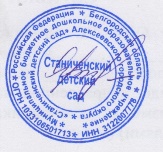         Ярцева С.Ю.